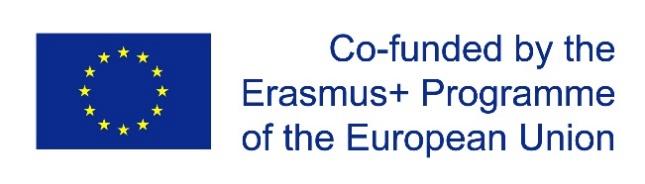 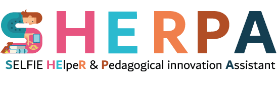 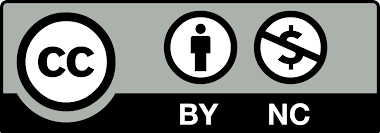 TOIMENPIDE [   ]KEHITYSALUE SELFIE Osa-alue/aihe, joka vaatii kehittämistäTAVOITEMitä haluamme saavuttaa? (Tarkista, että tämä on linjassa tehtävä 3:n kehitysalueen tavoitteiden kanssa)TOIMINTOJEN KUVAUS Mitä pitää tehdä?TOIMENPIDE [   ] jatkuuAJANJAKSO Milloin toimenpide tehdään ja milloin se valmistuu?VASTUURESURSSITMitä  resursseja tarvitsemme, jotta saamme tehtävän suoritettua? SEURANTA JA ARVIOINTI Mitä työvälineitä ja menetelmiä käytetään tavoitteiden saavuttamisen seuraamiseksi ja arvioimiseksi?ONNISTUMISEN KRITEERITMitkä ovat toimenpiteen odotetut mitattavat tulokset?TOIMENPIDE [   ]KEHITYSALUE SELFIE Osa-alue/aihe, joka vaatii kehittämistä? TAVOITEMitä haluamme saavuttaa? (Tarkista, että tämä on linjassa tehtävä 3:n kehitysalueen tavoitteiden kanssa)TOIMINTOJEN KUVAUS Mitä pitää tehdä?TOIMENPIDE [   ] jatkuuAJANJAKSO Milloin toimenpide tehdään ja milloin se valmistuu?VASTUURESURSSITMitä  resursseja tarvitsemme, jotta saamme toiminnot tehtyä? SEURANTA JA ARVIOINTI Mitä työvälineitä ja menetelmiä käytetään tavoitteiden saavuttamisen seuraamiseksi ja arvioimiseksi? ONNISTUMISEN KRITEERITMitkä ovat toimenpiteen odotetut mitattavat tulokset?